Информационное донесение по мероприятиям, проводимым по  факту пропажи ребенка в г.Когалым (по состоянию на 09:00 ч. 27.06.2017)С начала поисково-спасательных работ с 20.06.2017 по 26.06.2017 года:- спасателями КУ «Центроспас – Югория» обследовано дно реки Ингу-Ягун площадью 18025 м2;- группой аквалангистов из дайв-клуба «Лагуна» обследована водная акватория площадью 6240 м2;         - обследовано дно Сургутскими водолазами – 1420 м2;- проведен осмотр береговой линии на лодках – 293 км;- обследовано эхогидролокатором «Сонар»  – 2480 м2.27.06.2017 года  в 08:30           	- начало водолазных работ спасателями  КУ «Центроспас – Югория»	 из г. Ханты - Мансийск - 3 спасателя, 2 ед. техники (из них 1 лодка), ответственный Неёлов Алексей Николаевич, т. 8(904)482-71-20, координаты поиска (Н 62о14/53.1// Е 0,74о 30/49.8//);- от МЧС  - 12 человек,  5 ед. техники (из них 2 лодки) - патруль береговой линии с обеих сторон в месте слияния рек Тромъ - Еган и Ингу - Ягун, ответственный Козин Михаил Андреевич,  8(950)512-54-26; На одну лодку установлен эхогидролокатор, поиски ведутся с использованием данного оборудования.    	- от ОМВД - 3 человека (1 ед. техники), тел. 8(902)692-34-22;         - от Администрации города организована оперативная группа КЧС,  ответственный специалист-эксперт отдела по делам ГО и ЧС Администрации города Ларионов Сергей Александрович, 8(904)477-32-27, специалист-эксперт отдела по делам ГО и ЧС Администрации города Живоглядов Константин Иванович 8(922)256-38-77 (2 человека, 1 ед. техники).  Штаб организован на лодочной станции (Н 62о15/03.2 Е 0,74о 30/20.9//).        Всего на поиски ребенка (по состоянию на 09:00)  привлечены 20 человек, 7 ед. техники (из них 3 плав. средства). МКУ «ЕДДС г. Когалыма»                                                        Н.В. Юшко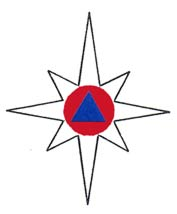 МУНИЦИПАЛЬНОЕ КАЗЁННОЕ УЧРЕЖДЕНИЕ«ЕДИНАЯ ДЕЖУРНО-ДИСПЕТЧЕРСКАЯ СЛУЖБА ГОРОДА КОГАЛЫМА»
 (МКУ «ЕДДС города Когалыма»)ул. Молодёжная 10/2,  г. Когалым, Ханты-Мансийский автономный  округ-Югра,  Тюменская область, 628486тел.(34667) 5-17-22,  5-13-42;  тел/факс (34667) 5-13-42 E-mail: edds112@bk.ru                                     ИНН  8608041012              №112 - Исх-б/н    от «27» июня  2017 г.
